ФЕДЕРАЛЬНОЕ ГОСУДАРСТВЕННОЕ БЮДЖЕТНОЕ ОБРАЗОВАТЕЛЬНОЕ УЧРЕЖДЕНИЕ ВЫСШЕГО ОБРАЗОВАНИЯ 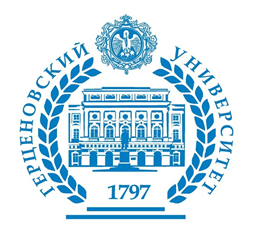 «РОССИЙСКИЙ ГОСУДАРСТВЕННЫЙ ПЕДАГОГИЧЕСКИЙ УНИВЕРСИТЕТ имени  А. И. Герцена»ФАКУЛЬТЕТ БИОЛОГИИКАФЕДРА МЕТОДИКИ ОБУЧЕНИЯ БИОЛОГИИ И ЭКОЛОГИИ                                            КАФЕДРА АНАТОМИИ И ФИЗИОЛОГИИ ЧЕЛОВЕКА И ЖИВОТНЫХ191186, г. Санкт-Петербург, наб. реки Мойки, д.48, корп. 2, ауд.454; тел. (812) 314-46-15, mobie_conf@herzen.spb.ruИНФОРМАЦИОННОЕ ПИСЬМОУважаемые студенты и аспиранты!Приглашаем Вас и Ваших научных руководителей принять участие во Всероссийских студенческих Герценовских чтениях, посвященных вкладу В.В. Половцова в развитие методики обучения биологии и экологии, проводимых 19 апреля 2017 г. на кафедре методики обучения биологии и экологии РГПУ им. А.И. Герцена. Оргкомитет:Председатель: Андреева Наталья Дмитриевна, заведующая кафедрой методики обучения биологии и экологии, доктор педагогических наук, профессор.Члены оргкомитета:Никитина Екатерина Александровна, заведующая кафедрой анатомии и физиологии человека и животных, доктор биологических наук, доцент.Азизова Ирина Юнусовна, доцент кафедры методики обучения биологии и экологии, кандидат педагогических наук.Малиновская Наталия Владимировна, доцент кафедры методики обучения биологии и экологии, кандидат педагогических наук.Карташова Наталья Викторовна, заместитель декана факультета биологии.Бабаевская Наталья Глебовна, заведующая лабораторией кафедры методики обучения биологии и экологии.Цель Герценовских чтений – осмысление научного наследия выдающегося методиста-биолога Валериана Викторовича Половцова в контексте современной образовательной ситуации. Проблемное поле Герценовских чтений:У истоков экологического образования: вклад методистов прошлого в развитие методики обучения экологии.К 110-летию методики преподавания биологии как вузовской дисциплины.Реализация методических идей В.В. Половцова в современном экологическом и биологическом образовании школьников.Результаты исследований молодых ученых в области биологического и экологического образования.Научный поиск молодых исследователей в области современной биологии и экологии.Герценовские чтения состоятся 19 апреля 2017 г. в Санкт-Петербурге на факультете биологии РГПУ им. А. И. Герцена по адресу: наб. реки Мойки, 48, корп. 2, ауд.455; начало мероприятия в 15.30.Для очного и заочного участия в Герценовских чтениях необходимо отправить заявку о своем участии до 1 апреля 2017 г. по следующему адресу: mobie_conf@herzen.spb.ruПо итогам Герценовских чтений планируется издание сборника статей. Срок приема статей  - до 1 апреля 2017 года. Требования к публикации смотреть в приложении. Питание и проживание оплачивается участниками конференции самостоятельно. По желанию участников оргкомитет может забронировать место в гостинице РГПУ им. А. И. Герцена. О необходимости бронирования места просим сообщить в оргкомитет заранее (до 1 апреля 2017 года).По вопросам участия в конференции можно обращаться на кафедру методики обучения биологии и экологии: (812) 314-46-15.ПриложениеТребования к оформлению текстов статей для сборникаСтатьи оформляются в формате .doc документа Word:-  шрифт Times New Roman, 14 кегль; -  интервал  одинарный;-  выравнивание по ширине страницы, поля 2 см со всех сторон; -  абзацный отступ – 1,25 см;-  без множественных (от двух и более) знаков пробела;-  без рисунков, фото, схем и таблиц;-  без нумерации страниц;-  без использования функции «расстановка переносов»;-  оформление ссылок только квадратными скобками;-  использование в тексте только «парных» кавычек;-  создание  маркированных,  либо нумерованных списков через функцию Word «Список»;-  в маркированном списке предпочтительнее в качестве маркера использовать «тире», а не «жирную точку» или другой символ;По правому краю жирным курсивом указать Ф.И.О. полностью, должность, звание, вуз, ниже – название статьи заглавными буквами, выравнивание по центру, далее текст статьи.Библиографический список приводится в алфавитном порядке в конце материалов, не более 5 источников.Файл со статьей просим называть по фамилии автора (авторов).Принимаются статьи объемом до 7 страниц.Подготовленную статью просим прислать по электронной почте: mobie_conf@herzen.spb.ru до 1 апреля 2017 года.Стоимость публикации составляет 500 рублей за 3 страницы. Каждая последующая страница оплачивается дополнительно  - 200 рублей. Бланк квитанции на оплату высылается на электронную почту автора после принятия статьи в сборник. Оплату осуществлять по следующему адресу: 198259, г. Санкт-Петербург, ул. Тамбасова, д. 34, кв. 21, Бабаевской Наталье Глебовне.Внимание! Оргкомитет оставляет за собой право не принимать статью к публикации в том случае, если она не соответствует указанным требованиям и/или тематике сборника.Статьи магистрантов и аспирантов принимаются как в соавторстве с научным руководителем, так и индивидуально. В последнем случае должно быть указано, что статья рекомендована к публикации научным руководителем.Заявка на участие в Герценовских чтенияхФамилия:Имя:Отчество:Место работы (учебы):Должность:Звание:Степень:Телефон:Адрес (для получения сборника статей):E-mail:Название публикации:Форма участия (заочная/очная):